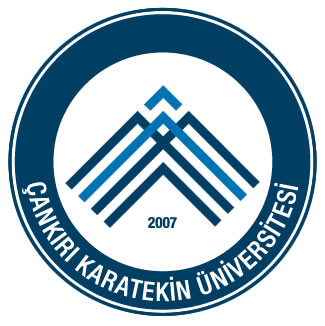 T.C.ÇANKIRI KARATEKİN  ÜNİVERSİTESİFEN  FAKÜLTESİBİRİM GÖREV TANIMLARIBİRİM:Bölüm SekreteriBAĞLI OLDUĞU BİRİM:Fakülte SekreterliğiGÖREVİN KISA TANIMI:Dekanlık, Enstitü,  Anabilim Dalları arasında yazışmalar yapmak ve Öğrencilerle ilgili tüm işlemleri takip etmek, yürütmek ve sonuçlandırmak.GÖREV VE SORUMLULUKLARGÖREV VE SORUMLULUKLARBölüm Başkanlığı tarafından hazırlanan  yazışmaların yürütülmesi,Öğretim Elemanlarının süre uzatımı, yurtiçi ve yurtdışı görevlendirmeleri, izin dilekçeleri, telafi programları, kadro tahsis işlemleri, görevden ayrılışları, göreve  başlamaları ve ders görevlendirmeleriyle ilgili yazışmalarının yürütülmesi,Bölümle ilgili duyuruların asılmasını sağlamak,Bölümle ilgili Erasmus-Farabi, Yatay Geçiş, Dikey Geçiş Yan Alan, Çift Anadal ile ilgili işlemlerin yürütülmesi ve takip edilmesi, ÖYP ile ilgili işlerin yürütülmesi,Anabilimdalı, Enstitü ile  ilgili yazışmalarının yürütülmesi,Bölüm Başkanı ve Fakülte Sekreterinin vereceği diğer işleri yapmak.Kurum içi ve Kurumlar arası yatay geçiş başvurularını almak, değerlendirmek,  kayıt  ve intibak işlemlerini yapmak,Öğrenci işleri ile ilgili diğer tüm yazışmaları yapmak,Başbakanlık Bursu , öğrenim ve katkı kredisi alan öğrencilerin başarı durumlarının Öğrenci İşleri Daire Başkanlığına bildirmek,Yandal, çift anadal programlarının kabulüne ilişkin yazışmaları yapmak,Erasmus, Farabi öğrencileri ile ilgili yazışmaları, notlarının takibini ve otomasyon sistemine girişini yapmak,Başarı sıralamasında % 10’a giren öğrencilerin işlemlerini yürütmek, Öğrencilerle ilgili her türlü duyuruları yapmak,Ceza alan öğrencilerin durumlarını ilgili kuruma, öğrenci velilerine ve kendisine bildirmek,Mazeretleri nedeniyle sınava giremeyen öğrencilerin dilekçelerini takip etmek ve sonuçlandırmak,Öğrenci kontenjanları ile ilgili hazırlık çalışmalarını yapmak,Mezun olan öğrencilerin mezuniyet işlemlerini yapmak,Dönem sonunda başarı oranlarını hazırlamak ve Öğrenci işleri Daire Başkanlığına bildirmek, İstatiksel bilgilere ilişkin tabloları hazırlayarak Öğrenci İşleri Daire Başkanlığına bildirmek,Herhangi bir nedenle (mezun, kendi isteğiyle vb.) kaydı silinen öğrencilerin askerlik şubelerine bildirmek ve otomasyon sistemine girmek,Dönem başında izinli ayrılmak isteyen öğrencilere ait işlemleri yapmak ve takip etmek,Öğrenci Belgesi, transkript ve askerlik belgelerini düzenlemek,Staj yapacak öğrencilerin belgelerini hazırlamak ve yazışmalarını yaparak, SGK girişlerini yapmak,Öğrenci harçları ile ilgili işlemleri yapmak,Dönem sonu ( Güz ve Bahar Yarıyılsonu, bütünleme ) notlarının düzenli olarak otomasyon sistemine giriş işlemlerini takip etmek,Yaz okulu ile ilgili kayıt kabul ve yazışma işlemlerini yapmak,Öğrencilerin özlük dosyalarını arşivlemek,Dekan, Dekan Yardımcıları ve Fakülte Sekreterinin vereceği diğer görevleri yapmak.Bölüm Başkanlığı tarafından hazırlanan  yazışmaların yürütülmesi,Öğretim Elemanlarının süre uzatımı, yurtiçi ve yurtdışı görevlendirmeleri, izin dilekçeleri, telafi programları, kadro tahsis işlemleri, görevden ayrılışları, göreve  başlamaları ve ders görevlendirmeleriyle ilgili yazışmalarının yürütülmesi,Bölümle ilgili duyuruların asılmasını sağlamak,Bölümle ilgili Erasmus-Farabi, Yatay Geçiş, Dikey Geçiş Yan Alan, Çift Anadal ile ilgili işlemlerin yürütülmesi ve takip edilmesi, ÖYP ile ilgili işlerin yürütülmesi,Anabilimdalı, Enstitü ile  ilgili yazışmalarının yürütülmesi,Bölüm Başkanı ve Fakülte Sekreterinin vereceği diğer işleri yapmak.Kurum içi ve Kurumlar arası yatay geçiş başvurularını almak, değerlendirmek,  kayıt  ve intibak işlemlerini yapmak,Öğrenci işleri ile ilgili diğer tüm yazışmaları yapmak,Başbakanlık Bursu , öğrenim ve katkı kredisi alan öğrencilerin başarı durumlarının Öğrenci İşleri Daire Başkanlığına bildirmek,Yandal, çift anadal programlarının kabulüne ilişkin yazışmaları yapmak,Erasmus, Farabi öğrencileri ile ilgili yazışmaları, notlarının takibini ve otomasyon sistemine girişini yapmak,Başarı sıralamasında % 10’a giren öğrencilerin işlemlerini yürütmek, Öğrencilerle ilgili her türlü duyuruları yapmak,Ceza alan öğrencilerin durumlarını ilgili kuruma, öğrenci velilerine ve kendisine bildirmek,Mazeretleri nedeniyle sınava giremeyen öğrencilerin dilekçelerini takip etmek ve sonuçlandırmak,Öğrenci kontenjanları ile ilgili hazırlık çalışmalarını yapmak,Mezun olan öğrencilerin mezuniyet işlemlerini yapmak,Dönem sonunda başarı oranlarını hazırlamak ve Öğrenci işleri Daire Başkanlığına bildirmek, İstatiksel bilgilere ilişkin tabloları hazırlayarak Öğrenci İşleri Daire Başkanlığına bildirmek,Herhangi bir nedenle (mezun, kendi isteğiyle vb.) kaydı silinen öğrencilerin askerlik şubelerine bildirmek ve otomasyon sistemine girmek,Dönem başında izinli ayrılmak isteyen öğrencilere ait işlemleri yapmak ve takip etmek,Öğrenci Belgesi, transkript ve askerlik belgelerini düzenlemek,Staj yapacak öğrencilerin belgelerini hazırlamak ve yazışmalarını yaparak, SGK girişlerini yapmak,Öğrenci harçları ile ilgili işlemleri yapmak,Dönem sonu ( Güz ve Bahar Yarıyılsonu, bütünleme ) notlarının düzenli olarak otomasyon sistemine giriş işlemlerini takip etmek,Yaz okulu ile ilgili kayıt kabul ve yazışma işlemlerini yapmak,Öğrencilerin özlük dosyalarını arşivlemek,Dekan, Dekan Yardımcıları ve Fakülte Sekreterinin vereceği diğer görevleri yapmak.DİĞER BİRİMLERLE İLİŞKİSİ:Dekanlık ve Enstitü Müdürlükleri